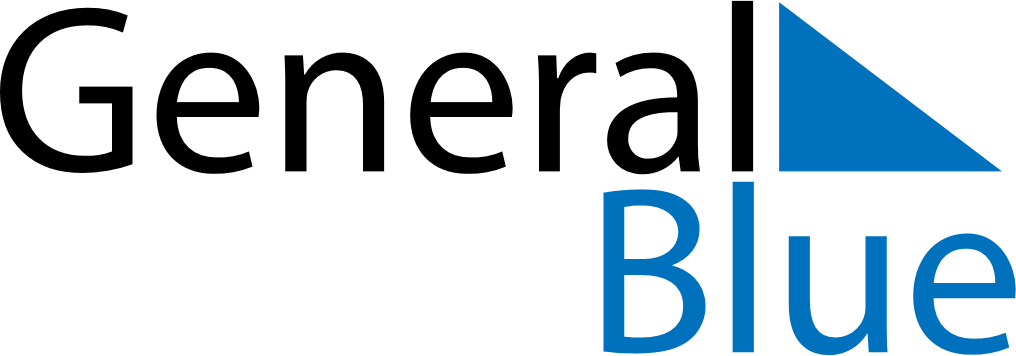 April 2024April 2024April 2024April 2024April 2024April 2024Pori, Satakunta, FinlandPori, Satakunta, FinlandPori, Satakunta, FinlandPori, Satakunta, FinlandPori, Satakunta, FinlandPori, Satakunta, FinlandSunday Monday Tuesday Wednesday Thursday Friday Saturday 1 2 3 4 5 6 Sunrise: 6:55 AM Sunset: 8:18 PM Daylight: 13 hours and 23 minutes. Sunrise: 6:51 AM Sunset: 8:20 PM Daylight: 13 hours and 28 minutes. Sunrise: 6:48 AM Sunset: 8:23 PM Daylight: 13 hours and 34 minutes. Sunrise: 6:45 AM Sunset: 8:26 PM Daylight: 13 hours and 40 minutes. Sunrise: 6:42 AM Sunset: 8:28 PM Daylight: 13 hours and 46 minutes. Sunrise: 6:39 AM Sunset: 8:31 PM Daylight: 13 hours and 52 minutes. 7 8 9 10 11 12 13 Sunrise: 6:35 AM Sunset: 8:33 PM Daylight: 13 hours and 57 minutes. Sunrise: 6:32 AM Sunset: 8:36 PM Daylight: 14 hours and 3 minutes. Sunrise: 6:29 AM Sunset: 8:39 PM Daylight: 14 hours and 9 minutes. Sunrise: 6:26 AM Sunset: 8:41 PM Daylight: 14 hours and 15 minutes. Sunrise: 6:23 AM Sunset: 8:44 PM Daylight: 14 hours and 21 minutes. Sunrise: 6:20 AM Sunset: 8:47 PM Daylight: 14 hours and 27 minutes. Sunrise: 6:16 AM Sunset: 8:49 PM Daylight: 14 hours and 32 minutes. 14 15 16 17 18 19 20 Sunrise: 6:13 AM Sunset: 8:52 PM Daylight: 14 hours and 38 minutes. Sunrise: 6:10 AM Sunset: 8:55 PM Daylight: 14 hours and 44 minutes. Sunrise: 6:07 AM Sunset: 8:57 PM Daylight: 14 hours and 50 minutes. Sunrise: 6:04 AM Sunset: 9:00 PM Daylight: 14 hours and 55 minutes. Sunrise: 6:01 AM Sunset: 9:03 PM Daylight: 15 hours and 1 minute. Sunrise: 5:58 AM Sunset: 9:05 PM Daylight: 15 hours and 7 minutes. Sunrise: 5:55 AM Sunset: 9:08 PM Daylight: 15 hours and 13 minutes. 21 22 23 24 25 26 27 Sunrise: 5:52 AM Sunset: 9:11 PM Daylight: 15 hours and 19 minutes. Sunrise: 5:48 AM Sunset: 9:13 PM Daylight: 15 hours and 24 minutes. Sunrise: 5:45 AM Sunset: 9:16 PM Daylight: 15 hours and 30 minutes. Sunrise: 5:42 AM Sunset: 9:19 PM Daylight: 15 hours and 36 minutes. Sunrise: 5:39 AM Sunset: 9:21 PM Daylight: 15 hours and 42 minutes. Sunrise: 5:36 AM Sunset: 9:24 PM Daylight: 15 hours and 47 minutes. Sunrise: 5:33 AM Sunset: 9:27 PM Daylight: 15 hours and 53 minutes. 28 29 30 Sunrise: 5:30 AM Sunset: 9:29 PM Daylight: 15 hours and 59 minutes. Sunrise: 5:27 AM Sunset: 9:32 PM Daylight: 16 hours and 4 minutes. Sunrise: 5:24 AM Sunset: 9:35 PM Daylight: 16 hours and 10 minutes. 